欧洲邮电主管部门大会（CEPT）恭贺国际电信联盟（ITU）和大韩民国主管部门召开2014国际电信联盟全权代表大会（ITU PP-14）。 本文稿提供了针对PP-14的欧洲共同提案（ECP）。这些提案由欧洲邮电主管部门大会（CEPT）的国际电联政策委员会（Com-ITU）拟定。欧洲提交PP-14的下列共同提案反映出国际电联今后四年在欧洲的优先工作。CEPT相信PP-14将是一届成功的大会，并将为全球电信发展做出积极贡献。 欧洲各主管部门欢迎PP-14提供的机会，使之得以与其他国际电联成员就包含在本次大会议程中的各种问题进行深入的讨论。为此，每个议项都指定了协调员作为和大会其他与会者之间的联络人，从而为在大会中达成所有国际电联成员均支持的决定做出贡献。向PP-14提交的欧洲共同提案的结构和各提案欧洲协调人名单见附件1。欧洲主管部门联署表见附件2。附件 1欧洲邮电主管部门大会（CEPT）在PP-14期间的协调工作欧洲共同提案（ECP）相关问题的CEPT协调员附件 2欧洲共同提案（ECP）联署表______________全权代表大会（PP-14）
2014年10月20日-11月7日，釜山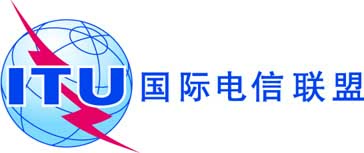 全体会议文件 80-C2014年10月6日原文：英文欧洲邮电主管部门大会（CEPT）成员国欧洲邮电主管部门大会（CEPT）成员国欧洲有关大会工作的一般提案欧洲有关大会工作的一般提案欧洲共同提案编号问题CEPT协调员电子邮件地址-总体协调Marcin Krasuski（Com-ITU
主席）Wojciech Berezowski（POL，以CEPT PP-14协调员身份提供支持）marcin.krasuski@mac.gov.plw.berezowski@uke.gov.plECP 1第101号决议的修订：
基于互联网协议的网络Paul Redwin (G)Paul.Redwin@Culture.gsi.gov.ukECP 2第102号决议的修订：国际电联在有关互联网和互联网资源（包括域名和地址）管理的国际公共政策问题方面的作用Paul Redwin (G)Paul.Redwin@Culture.gsi.gov.ukECP 3第133号决议的修订：成员国主管部门在国际化（多语种）域名管理中的作用Paul Redwin (G)Paul.Redwin@Culture.gsi.gov.ukECP 4第11号决定的修订：理事会工作组的成立和管理Anders Jonsson (S)Anders.Jonsson@pts.se ECP 5有关获取国际电联文件的新决定Anders Jonsson (S)Anders.Jonsson@pts.seECP 6针对生命安全航空应用的全球航班实时跟踪国际标准Rainer Wegner (D)rainer.wegner@bmwi.bund.de ECP 7第119号决议的修订：提高无线电规则委员会的效率和效能的方法Alexandre Vallet (F)alexandre.vallet@anfr.frECP 8关于加强国际电联在透明度以及在外层空间活动方面树立信心的措施的新决议Alexandre Vallet (F)alexandre.vallet@anfr.frECP 9第169号决议的修订：接纳学术界、大学及其相关研究机构参加国际电联三个部门的工作Annelies Vrbova (CZE)vrbovaa@mpo.cz ECP 10第140号决议的修订：国际电联在落实信息社会世界高峰会议成果方面的作用Paul Redwin (G)Paul.Redwin@Culture.gsi.gov.ukECP 11第179号决议的修订：国际电联在保护上网儿童方面的作用Phil Rushton (G)philip.m.rushton@bt.com ECP 12与气候变化相关的第182号决议修订以及废止第35号决议Phil Rushton (G)philip.m.rushton@bt.com ECP 13第130号决议的修订：加强国际电联在树立使用信息通信技术的信心和提高安全性方面的作用Gavin Willis (G)ECP 14第162号决议的修订：国际电联独立管理顾问委员会的职责范围Anders Jonsson (S)Anders.Jonsson@pts.seECP 15CEPT在国际电联稳定的《组织法》以及废除第163号决议上的立场Dirk-Olivier von der Emden (SUI)Dirk-Olivier.VonderEmden@
bakom.admin.ch ECP 16第72号决议的修订：将国际电联的战略、财务和运作规划联系起来Dirk-Olivier von der Emden (SUI)Dirk-Olivier.VonderEmden@
bakom.admin.chECP 17第70号决议的修订：将性别平等观点纳入国际电联工作、促进性别平等并通过信息通信技术赋予妇女权利Philippe Horisberger (SUI)Philippe.horisberger@bakom.admin.ch  ECP 18关于通过信息与通信技术赋予青年权力的新决议Marcin Krasuski (POL)marcin.krasuski@mac.gov.pl 欧洲共同提案编号123456789101112131415161718阿尔巴尼亚安道尔奥地利是是是是是是是是是是是是是是是是是是阿塞拜疆比利时是是是是是是是是是是是是是是是是是是波斯尼亚与黑塞哥维那白俄罗斯保加利亚是是是是是是是是是是是是是是是是是是梵蒂冈塞浦路斯是是是是是是是是是是是是是是是是是是捷克共和国是是是是是是是是是是是是是是是是是是德国是是是是是是是是是是是是是是是是是是丹麦是是是是是是是是是是是是是是是是是是西班牙 是是是是是是是是是是是是是是是是是是爱沙尼亚是是是是是是是是是是是是是是是是是是法国 芬兰是是是是是是是是是是是是是是是是是是英国是是是是是是是是是是是是是是是是是是格鲁吉亚希腊是是是是是是是是是是是是是是是是是匈牙利是是是是是是是是是是是是是是是是是是荷兰是是是是是是是是是是是是是是是是是是克罗地亚是是是是是是是是是是是是是是是是是是意大利是是是是是是是是是是是是是是是爱尔兰是是是是是是是是是是是是是是冰岛列支敦士登是是是是是是是是是是是是是是是是是是立陶宛是是是是是是是是是是是是是是是是是是卢森堡是是是是是是是是是是是是是是是是是是拉脱维亚是是是是是是是是是是是是是是是是是是摩纳哥摩尔多瓦是是是是是是是是是是是是是是是是是是前南斯拉夫马其顿
共和国马耳他黑山挪威是是是是是是是是是是是是是是是是是是波兰是是是是是是是是是是是是是是是是是是葡萄牙是是是是是是是是是是是是是是是是是是罗马尼亚是是是是是是是是是是是是是是是是是是 俄罗斯联邦瑞典圣马力诺塞尔维亚瑞士是是是是是是是是斯洛伐克是是是是是是是是是是是是是是是是是是斯洛文尼亚土耳其乌克兰是是是是是是是是是是是是是是是是是是合计272627282828282829292928292628292928